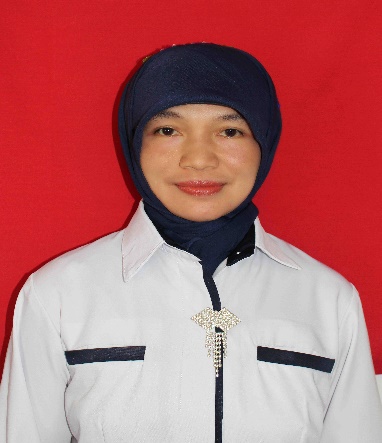 CURICULUM VITAEBIODATANama Dosen				: ANI KUSWATINIDN/NUPN				: 4023037401Perguruan Tinggi			: Poltekkes Kemenkes SemarangProgram Studi				: Keperawatan (Kampus Purwokerto) D3Tempat Lahir				: BREBESTanggal Lahir				: 1974-03-23Jenis Kelamin				: PerempuanNomor KTP/NIK				 : 3302206303740003Jabatan Akademik			: LektorGolongan Kepangkatan			: PenataPendidikan Tertinggi			: S2Status Ikatan Kerja			: Dosen TetapStatus Aktivitas				: AktifTanggal Mulai Masuk Dosen		: 2007-09-01Status Pegawai				: PNSNIP(khusus PNS)			: 197403231998032002